Муниципальная автономная  дошкольная образовательная организация«Детский сад №62»ПЕДАГОГИЧЕСКИЙ ПРОЕКТ«Формированиездоровьесбережения у детей дошкольного возраста»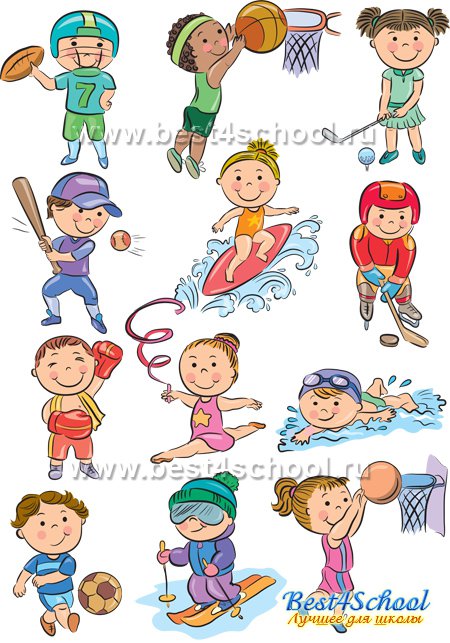 	Разработала: воспитатель	                           первой кв. категории                Гребнева О.А.г.о. СаранскАктуальность темы       Дошкольный возраст – важнейший этап в развитии личности, период формирования у ребёнка основ здорового образа жизни. В этот период закладываются основы его здоровья. Актуальным направлением воспитания является формирование у ребёнка основ здорового образа жизни.	Начинать приучать детей заботиться о своём здоровье необходимо с малых лет. Тогда привычка следовать определённым правилам войдёт в жизнь ребёнка естественно, и будет сопутствовать на протяжении многих лет.Тип проекта:- информационно-практико-ориентированный;- долгосрочный;-групповой.Участники проекта:-дети;-родители воспитанников;-воспитатели;-инструктор по физической культуре;-сотрудники детского сада.Основные формы реализации проекта:-НООД; прогулки; экскурсии;- оснащение предметно-развивающей среды;- работа с родителями;- игровая деятельность (настольно-печатные игры, сюжетно-ролевые игры, дидактические игры, спортивные и подвижные игры).Цель проекта:формирование у дошкольников старшего возраста основ здоровьесбережения через использование специально организованных форм обучения воспитанников и реализацию инновационных здоровьесберегающих технологий.Задачи проекта:Формировать представление дошкольников о здоровье, об умениях и навыках, содействующих его поддержанию, укреплению и сохранению.Формировать устойчивую мотивацию старших дошкольников к здоровьесбережению.Развивать  осознанное отношение к своему здоровью, навыкам личной гигиены и самоконтроля за их выполнением.Предполагаемый результат:1.Знание детьми информации о здоровом образе жизни.2.Понимание значения слова «здоровье»3.Умение детей сотрудничать со сверстниками и взрослыми.Этапы выполнения работы по проекту:ОбеспечениеМетодическое1.Г.И.Кулик, Н.Н.Сергиенко Школа здорового человека. Москва 2006г.2.Исаева С. А. Уроки здоровья. – Мурманск, 1996.3.Картушина М. Ю. Зеленый огонек здоровья. Программа оздоровления дошкольников. – М., 2007.4.Картушина М. Ю. Оздоровительные занятия с детьми 6-7 лет. – М., 2008.5.Савельева Н. Ю. Организация оздоровительной работы в ДОУ. – Ростов-на-Дону. 20056. Интернет – ресурсы:vospitatel.com.ua/zaniatia/fizkultura/den-zdorovya2.html.7.Ю.Г. Илларионова. Учите детей отгадывать загадки.8. Детям о профессиях: профессия врача. Материально-технические1.Изготовление атрибутов, стенгазет, альбомов, фотоальбомов.2.Использование аудиозаписи.3.Видеосъемка.Дидактическое1.Конспекты НООД, беседы, консультации.2.Дидактические игры.ПриложениеМуниципальная автономная дошкольная образовательная организация«Детский сад №62»«Приобщение детей к здоровьесбережению через создание предметно-развивающей среды в группе»// Консультация для воспитателей//                                                                               Подготовила:                                                                                                 воспитательпервой кв. категории                                                                                 Гребнева О.А.г. о. Саранск      В настоящее время отмечается нарастающее ухудшение здоровья детей, появляется всё больше детей с частыми простудными заболеваниями, нарушениями осанки. Поэтому формирование у ребёнка умений заботиться о своём здоровье – одна из важнейших задач воспитательной работы. Здоровье означает не только отсутствие болезней, но и психическое и социальное благополучие.    Первое, с чем встречается ребёнок при попадании в группу - это предметно-развивающая среда.    Для того чтобы ребенок овладел самыми элементарными умениями сохранения и укрепления своего здоровья, в группе большое внимание уделяется созданию развивающей среды. Многофункциональная предметно-развивающая среда позволяет решать конкретные образовательные задачи, вовлекать детей в процесс познания и усвоения навыков и умений, развивать их любознательность, творчество, повышать двигательную активность детей в течение всего времени пребывания ребёнка в группе. Свежий воздух улучшает состояние здоровья. Доказано, что комнатные растения активно удаляют из атмосферы замкнутых пространств летучие органические соединения, вредные для человека. Комнатные растения выделяют кислород и повышают влажность воздуха, что особенно важно во время отопительного сезона. Поэтому все растения в группе подбираются с учётом благотворного влияния на самочувствие и здоровье детей. Для укрепления зрения использую зрительные ориентиры, таблицы, которые снимают утомление глаз и повышают двигательную активность. В каждое занятие необходимо включать коррекционные физкультминутки для укрепления зрения , офтальмо тренаж( массаж глаз). Зрительные гимнастики, массаж помогают глазам справиться со значительной зрительной нагрузкой.     Важное место в физическом воспитании детей дошкольного возраста занимают специальные дыхательные упражнения, которые обеспечивают полноценный дренаж бронхов,  укрепляют дыхательную мускулатуру.Дыхательная гимнастика – это составная часть лечебной физкультуры, поэтому дыхательные упражнения просто необходимы часто болеющим простудными заболеваниями детям.  Использование различных тренажеров вызывают положительные эмоции, повышают интерес ребёнка к дыхательной гимнастике, способствуют воспитанию правильного речевого дыхания, а так же развивают творческое воображение и фантазию (инновационная технология А.Сметанкина «БОС -здоровье»).   Давно установлено, что упражнения для развития мелкой моторики рук благотворно влияют не только на развитие речи ребёнка, но и способствуют укреплению и сохранению его здоровья. Целесообразно в группе использовать  уголок «Умелые пальчики». В нем находится множество игр, пособий, игрушек по развитию мелкой моторики, вызывающих у детей интерес и желание играть с ними. Кроме традиционных застежек, шнуровок, конструкторов и мозаик в уголке необходимо использовать и нетрадиционный материал:- капроновые веревки для завязывания узлов и плетения;-кистевые эспандеры – для развития мышечной силы  кисти; -прищепки бельевые – для развития координации движений пальцев рук;- щетки для волос, мыльницы типа «травка» - для массажа и самомассажа;- мозаики из пробок от пластиковых бутылок и коробок от сока; клавиатура от компьютера, кнопочные телефоны – для развития дифференцированных движений пальцев рук;- «сухие бассейны» - емкости, наполненные горохом и фасолью, игрушками из «киндер-сюрпризов» - для самомассажа кистей;- моталки, веревки с ручками на концах – для выработки координации вращательных движений.    Огромное влияние на укрепление здоровья детей имеет музыка, музыкотерапия. Музыка действует особенно на гиперактивных детей, повышает интерес к окружающему миру, способствует развитию культуры ребёнка. В группе рекомендовано иметь фонотеку с разнообразными произведениями классической, народной и детской музыки. Используются мелодии на занятиях, перед сном и во время сна, игровой деятельности. Колыбельные мелодии помогают успокоиться, расслабиться детям, они затихают и быстро засыпают. Звуки природы «шелеста листьев», «шум моря», «птичий щебет», «журчание ручейка» помогают снять у детей мышечное и эмоциональное напряжение. Под влиянием музыки дети быстро развиваются, лучше занимаются, становятся более спокойными и исцеляются от болезней.   Большой оздоровительный эффект имеет «Ароматерапия» - процесс дыхания ароматов. Вместе с родителями можно создать в группе «Фито бар», в который собрать различный природный материал: травы, плоды, веточки и кору различных деревьев. Оздоровительные запахи природы активизируют биологические процессы в организме ребенка. Запахи ели и сосны – очищают органы дыхания, повышают тонус. Запах березы – улучшает работу сердечнососудистой и дыхательной системы. Запах крапивы уничтожает бациллы.  Букетики из веток берёзы, сосны, можжевельника, в сухом виде очищают воздух) .    Во время экскурсий и прогулок необходимо знакомить  детей с лекарственными растениями родного края, как они помогают людям во время болезни, как ими лечатся животные и птицы.     В группе необходимо создать уголок здоровьесбережения, в котором находится оборудование для самостоятельных занятий спортом: самодельные тренажеры для коррекции зрения и развития дыхания, «дорожки здоровья», нетрадиционное физкультурное оборудование, игры по закреплению знаний о строении человеческого тела и ОБЖ.Любые знания ребенка с легкостью усваиваются в игре, так как игра является основным видом деятельности в дошкольном возрасте. Перечисленные ниже дидактические игры помогают закреплять у детей знания о здоровом образе жизни, формировать правила безопасного поведения на дорогах, при пожаре и опасных ситуациях. Дидактические игры:«У нас порядок»; «Спортивное лото»;«Наши помощники»; «Моё тело»; «Дорожные знаки»; «Тревожные сигналы»; «Огонь друг или враг» и другие.Все эти игры учат контролировать себя и свое поведение, настроение, закрепят культурно-гигиенические навыки и заставят задуматься о своем здоровье.    Известно, что хороших результатов в воспитании детей можно добиться только при тесном контакте педагогов и родителей. Поэтому, всю работу по формированию у детей здорового образа жизни необходимо вести в тесном сотрудничестве с родителями. Используют широкий аспект средств и способов взаимодействия с родителями. Благодаря активной помощи мам и пап, бабушек и дедушек создаются разнообразные интерьеры развивающей среды,  рубрика «Уроки Айболита», в которой выставляется литература,  брошюры, консультации, картотеки различных гимнастик и упражнений для занятий дома с детьми, папки-передвижки. Приглашаются родители на открытые просмотры гимнастик, физкультурных занятий, прогулок.Все это является органичной составной частью предметно-развивающей среды, которая способствует здоровому развитию детей. При правильно подобранной и оформленной развивающей среде у ребенка появляется желание заботиться о своем здоровье, он сам «открывает» для себя разного рода знания и правила укрепления и сохранения жизни, выполняет физические упражнения.Список литература:1.Г.И.Кулик, Н.Н.Сергиенко Школа здорового человека. Москва 2006г.2.Исаева С. А. Уроки здоровья. – Мурманск, 1996.3.Картушина М. Ю. Зеленый огонек здоровья. Программа оздоровления дошкольников. – М., 2007.4.Картушина М. Ю. Оздоровительные занятия с детьми 6-7 лет. – М., 2008.5.Савельева Н. Ю. Организация оздоровительной работы в ДОУ. – Ростов-на-Дону. 2005Муниципальная автономная дошкольная образовательная организация«Детский сад №62»«Витамины я люблю – быть здоровым я хочу».//Беседа с детьми//                                                                      Подготовила:	                                                                          воспитатель                                                                                                первой кв. категории                                                                              Гребнева О.А.г. о. СаранскЦель: научить ребенка заботиться о  своем здоровье.-  Вчера Кукла – мама рассказывала, что ее дети стали чаще болеть, им не хватает витаминов. Витамины очень  нужны детям для укрепления организма. ЕЕ дети их очень любят. Витамины вкусные, красивые. - А вы, ребята, пробовали витамины?- Витамины бывают не только в таблетках.- А в каких продуктах есть витамины? Нужно есть больше овощей и фруктов. В них много витаминов: А, В, С, Д.- В каких продуктах они содержатся и для чего нужны.Витамин А – морковь, рыба, сладкий перец, яйца, петрушка. Важно для зрения.Витамин В - мясо, молоко, орехи, хлеб, курица, горох (для сердца).Витамин С – цитрусовые, капуста, лук, редис, смородина (от простуды).Витамин Д – солнце, рыбий жир (для косточек).Для лучшего запоминания используется художественное слово. Никогда не унываю И улыбка на лице,Потому что принимаюВитамины А, В, С.Очень важно спозаранкуЕсть за завтраком овсянку.Черный хлеб полезен намИ не только по утрам.Помни истину простую:Лучше видит только тот, Кто жует морковь сырую, Или пьет морковный сок.От простуды и ангины Помогают апельсины.Ну, а лучше съесть лимон,Хоть и очень кислый он.- Я зачитаю четверостишия о продуктах. Если в них говорится о полезных вещах, то вы все вместе говорите: «Правильно, правильно, совершенно верно!»  А если о том, что для здоровья вредно, вы молчите.1.  Ешь побольше апельсинов,     Пей морковный вкусный сок.    И тогда ты точно будешь    Очень строен и высок.2. Если хочешь стройным быть,     Надо сладкое любить.    Ешь конфеты, жуй ирис,    Строен стань, как кипарис.3. Чтобы правильно питаться,     Вы запомните совет:     Ешьте фрукты, кашу с маслом,     Рыбу, мед и виноград.4. Нет полезнее продуктов –     Вкусных овощей и фруктов.    И Сереже и Ирине –     Всем полезны витамины.5. Наша Люба булки ела    И ужасно растолстела.    Хочет в гости к нам прийти,     Да в дверь не может проползти.6. Если хочешь быть здоровым,     Правильно питайся:     Ешь побольше витаминов,     С болезнями не знайся.- Молодцы, обязательно скажу вашим мамам, что вы умеете выбирать полезные продукты. - Ребята, я предлагаю вам стать  «садовниками здоровья». Давайте вырастим чудо-дерево (на столе карточки с продуктами, дети выбирают нужные, вешают их на дерево).- Почему на дереве выросла морковь?- Чем полезно молоко?- Какой витамин в свекле?- Какие овощи и фрукты защищают от вредных микробов?- Мы запомним навсегда, для здоровья нам нужна витаминная еда.ЭтапыСрокиСодержание работы1Подготовительный (разработка проекта)с 01.05.2016г.по 30.09.2016г.-определение проблемы-постановка цели и задачи-подбор методической и научной литературы, иллюстративного материала- подбор материалов, атрибутов, игрушек-изготовление дидактических игр-формирование устойчивого интереса к тематике проекта2Исследовательскийс 01.10.2016г.по 30.04.2017г.  - выполнение проекта3Заключительныйс 01.05.2017г.по 31.005.2017г.  - анализ достижения поставленной цели и полученных результатов;- обобщение результатов работы формулировка выводов;-составление рекомендаций.4Презентация проекта19.05.2017г.-мастер-класс по теме: «Формирование здоровьесбережения у детей дошкольного возраста»